Title (Capitalize Each Word)First Author1*, Co-author1, Co-Author2, Co-Author2(Spell full name and email address of all authors, kindly highlight & bold the corresponding author)1Affliation and full addressEmail: firstauthor@y.com*; co-author@y.com2Affliation and full addressEmail: coauthor@x.com; coauthor@x.comAbstract    Text starts here…Keywords: Max 5 related keywords1 IntroductionText [1] starts here (Any figure or table that stated in this text should be placed on the last page as shown in this template)…2 MethodologyText [1] starts here (Any figure or table that stated in this text should be placed on the last page as shown in this template)…3 Results and DiscussionText starts here (Any figure or table that stated in this text should be placed on the last page as shown in this template)…4 ConclusionText starts here …Acknowledgement Text starts here…References Meilinger A. and Torok I. (2013) The Importance of Friction Stir Welding Tool, Prod. Process. Syst., vol. 6, no. 1: 25–34(Refer attachment provided)Compile all figures and tables on the last section.List of Figure Captions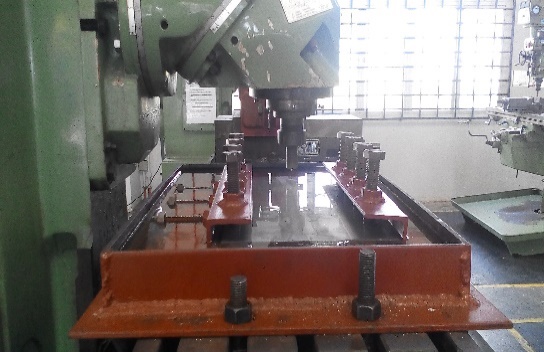 Figure 1:  Sample 1 (Example)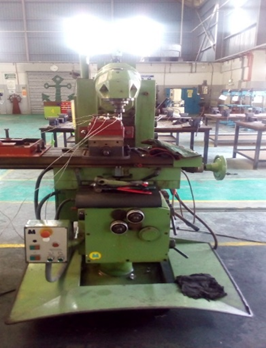 Figure 2: Sample 2 (Example)List of Table and CaptionTable 1: Sample 3 (Example)IMPORTANT REMINDERIf figures/diagrams are taken (i.e., simply copied) from any other publication (e.g. book or journal), there is a written permission required. The corresponding form to request this permission from the corresponding publisher is attached.In addition, each figure caption must contain the following statement then:“Reprinted with permission from XXX publishers”/“printed with permission from XXX”.Alternatives:- to redraw the figure/diagram where possible (then only the classical reference as a number in squared brackets is required in the figure caption)- to take a figure from a Springer publication (= the same publisher). Then there is no need for a written permission based on the attached form but the following statement must be included in the figure caption: "Reprinted with permission from SpringerNature publishers".The publisher is checking each figure and they will not proceed a manuscript if this is not properly done.Figure CaptionFigure 1Sample 1Figure 2Sample 2TableCaptionTable 1Sample 3Welding ParametersWelding ParametersWelding ParametersWelding ParametersSpecimenRotational Speed (RPM)Travel Speed (mm/min)Travel Direction1160016Backward2160016Forward391016Backward491016Forward